Comparison of key skills specifications 2000/2002 with 2004 standardsX015461July 2004Issue 1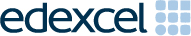 Edexcel and BTEC QualificationsEdexcel and BTEC qualifications are awarded by , the UK’s largest awarding body. We provide a wide range of qualifications including academic, vocational, occupational and specific programmes for employers. For further information visit our qualifications websites at www.edexcel.com or www.btec.co.uk. Alternatively, you can get in touch with us using the details on our contact us page at www.edexcel.com/contactus.: helping people progress, everywhere aspires to be the world’s leading learning company. Our aim is to help everyone progress in their lives through education. We believe in every kind of learning, for all kinds of people, wherever they are in the world. We’ve been involved in education for over 150 years, and by working across 70 countries, in 100 languages, we have built an international reputation for our commitment to high standards and raising achievement through innovation in education. Find out more about how we can help you and your students at: www.pearson.com/ukPublications Code All the material in this publication is copyright
© Pearson Education Ltd 2014General marking guidanceThese notes offer general guidance, but the specific notes for examiners appertaining to individual questions take precedence.1	All candidates must receive the same treatment. Examiners must mark the last candidate in exactly the same way as they mark the first.Where some judgement is required, mark schemes will provide the principles by which marks will be awarded; exemplification/indicative content will not be exhaustive. When examiners are in doubt regarding the application of the mark scheme to a candidate’s response, the response should be sent to review.2	All the marks on the mark scheme are designed to be awarded; mark schemes should be applied positively. Examiners should also be prepared to award zero marks if the candidate’s response is not worthy of credit according to the mark scheme. If there is a wrong answer (or no answer) indicated on the answer line always check the working in the body of the script (and on any diagrams), and award any marks appropriate from the mark scheme. Questions where working is not required: In general, the correct answer should be given full marks.Questions that specifically require working: In general, candidates who do not show working on this type of question will get no marks – full details will be given in the mark scheme for each individual question.	3	Crossed out workThis should be marked unless the candidate has replaced it with an alternative response. 4	Choice of methodIf there is a choice of methods shown, mark the method that leads to the answer given on the answer line.If no answer appears on the answer line, mark both methods then award the lower number of marks. 5	Incorrect methodIf it is clear from the working that the “correct” answer has been obtained from incorrect working, award 0 marks. Send the response to review for your Team Leader to check. 6	Follow through marksFollow through marks which involve a single stage calculation can be awarded without working as you can check the answer, but if ambiguous do not award.Follow through marks which involve more than one stage of calculation can only be awarded on sight of the relevant working, even if it appears obvious that there is only one way you could get the answer given.7	Ignoring subsequent workIt is appropriate to ignore subsequent work when the additional work does not change the answer in a way that is inappropriate for the question or its context. (eg. an incorrectly cancelled fraction when the unsimplified fraction would gain full marks). It is not appropriate to ignore subsequent work when the additional work essentially makes the answer incorrect (eg. incorrect algebraic simplification).8	ProbabilityProbability answers must be given as a fraction, percentage or decimal.  If a candidate gives a decimal equivalent to a probability, this should be written to at least 2 decimal places (unless tenths).  Incorrect notation should lose the accuracy marks, but be awarded any implied method marks.If a probability answer is given on the answer line using both incorrect and correct notation, award the marks.If a probability fraction is given then cancelled incorrectly, ignore the incorrectly cancelled answer.9	Linear equationsUnless indicated otherwise in the mark scheme, full marks can be gained if the solution alone is given on the answer line, or otherwise unambiguously identified in working (without contradiction elsewhere).  Where the correct solution only is shown substituted, but not identified as the solution, the accuracy mark is lost but any method marks can be awarded (embedded answers).10	Range of answersUnless otherwise stated, when an answer is given as a range (e.g 3.5 – 4.2) then this is inclusive of the end points (e.g 3.5, 4.2) and all numbers within the range.Mark scheme GCSE (9 – 1) MathematicsGuidance on the use of abbreviations within this mark schemeM 	method mark awarded for a correct method or partial methodP	process mark awarded for a correct process as part of a problem solving questionA	accuracy mark (awarded after a correct method or process; if no method or process is seen then full marks for the question are implied but see individual mark schemes for more details)C	communication markB	unconditional accuracy mark (no method needed)oe 	or equivalentcao	correct answer onlyft	follow through (when appropriate as per mark scheme)sc	special casedep	dependent (on a previous mark)indep	independentawrt	answer which rounds toisw	ignore subsequent workingMock Paper 1MA1: 1HMock Paper 1MA1: 1HMock Paper 1MA1: 1HMock Paper 1MA1: 1HMock Paper 1MA1: 1HMock Paper 1MA1: 1HQuestionQuestionWorkingAnswerMarkNotes13M1 for conversion to improper fractions, e.g. or for M1 for a complete correct methodA1 for   oe2(a)(i)Fixed charge1C1 for correct interpretation e.g. the starting price(a)(ii)The cost per minute1C1 for correct interpretation e.g. how much the price increases every minute(b)y = 1.5x + 0.53M1 for an attempt to calculate the gradient, with 2 correct values used, e.g. 7.5 ÷ 5, or y-intercept foundM1 for gradient of 1.5 in an equation  or  1.5x + 0.5A1 for the correct equation34 × 8 = 32 32 + (3 × 8)44 5P2 for or for a height of 3(P1 for 52 − 42)P1 for process to find one area P1 for a complete process to find the total areaA1 cao 42.5 × 110 = 275 miles275 + 37 = 312 miles312 ÷ 3 = 104 mph110 – 104 = 6 mph6 4P1 for process to find distance, e.g. 2.5 × 110 (= 275)P1 for process to find speed for Gill’s journey using their distance for Tarek’s journeye.g. (275 + 37) ÷ 3 (= 104) P1 for a complete process to find difference in speedsA1 cao5(a) White = 36Green = 6Blue = 185P1 for process to start to solve the problem,                           e.g. 600 ÷ 60, or 6 × 1.8P1 for a complete process to find the total number of tiles (= 60)P1 for × 60 (= 36)P1 for (60 – 36) ÷ 4A1 cao5(b)Correct statement 1C1 e.g. Fewer tiles may be needed6Result shown4M1 for 40 × 0.5 (= 20) or x axis scaled correctlyM1 for total distance of 80 miles or y axis scaled correctlyA1 for 1.25 hours oe or a completed travel graphC1 for correct conclusion with either 16 45 or a correct graph720003B1 for correctly rounding two of the three values (40, 100, 0.2)M1 for partially completing the calculation, e.g. (40 × 10) ÷ 0.2, 400 ÷ 0.2A1 cao8Translation2B1 for TranslationB1 for 963P1 for a process to start to solve the problem, e.g. 8 × 5 (= 40) machine days, and “40”  (4 × 2)        (= 32) machine days left or  complete  or  leftP1 For a complete process to solve the problem, e.g. 32 ÷ 8 (= 4) and 2 + “4”  or × 5A1 cao101cao11A & YB & XC & ZD & W2B2 for all correct(B1) for two or three correct12203M1 for 52 – 41.6 (= 10.4)M1 “10.4” ÷ 52 × 100A1 for 2013Proof3M1 for expressions to represent any 2 different odd numbers,e.g. 2n +1 and 2m + 1M1 for method to subtract and factorise.C1 correct expression and conclusion143M1 for method to find 2 multiples of 0.624 that can be used to eliminate the decimalsM1 for complete methodA1 cao1522.54P1 for (x2 – 30x)P1 for process to complete the square, e.g.  ((x – 15)2 – 225)  P1 for  or substitution of x = 15A1 caoORP1 for x2 – 3x = 0P1 for x = 0 and x = 30P1 for substitution of x = 15A1 cao16(a)Evaluation1C1 for correct evaluation of method seen, e.g. should have used  instead of  (need to see both fractions)16(b)Evaluation1C1 for correct evaluation of result shown, e.g. the constant term should be −6 not +6 or complete simplified expansion17664M1 for method to find ODB or OABM1 for complete method to find AOBC2 for 66 with all reasons appropriate for their method(C1 (dep on M1) for one appropriate circle theorem reason for their method)Alternate segment theoremBase angles of an isosceles triangle are equalAngles in a triangle add up to 180°ORThe tangent to a circle is perpendicular (90°) to the radius (diameter) Base angles of an isosceles triangle are equalAngles in a triangle add up to 180°Angles on a straight line add up to 180°ORThe tangent to a circle is perpendicular (90°) to the radius (diameter) Base angles of an isosceles triangle are equalThe exterior angle of a triangle is equal to the sum of the interior opposite angles18n2 + 13P1 for process to find common second differencesP1 for n2  as part of an algebraic expressionA1 oe19CAD = ACB = 90° (given)ABC = ABD (common)ADC = 180 – 90 – ABD         = 180 – 90 – ABC         = BAC ABD is similar to CBA (AAA)Proof3C1 one correct relevant statementC1 all correct relevant statementsC1 correct conclusion with reasons20x = 3, y = 3x = − 4.2,           y = − 0.65M1 for (2y – 3)2 + y2 = 18M1 for expansion of bracket: e.g.  4y2 – 6y – 6y + 9M1 for quadratic ready for solving, e.g.  5y2 – 12y – 9 = 0M1 for factorising, e.g.  (5y + 3)(y – 3) = 0 oeA1 for x = 3, y = 3  and  x = –4.2, y = –0.6213M1 for intention to multiply numerator and denominator by M1 for correct expansion of either  or , at least 3 terms correct ignoring signs or 4 correct terms ignoring signs.A1 for fully correct working leading to 22(a)y = −f(x)1B1 cao(b)y = g(x) + 11B1 cao(c)(180,−1)1B1 cao233P1 for 20 ÷ 5 or correct scale on FD axis, or use of area.P1 for correctly method to find area of remaining bars, allow one errorA1 for  oe243P1 for  or P1 for  + A1 for  oe